FINAL SUMMARY RECORD v1.0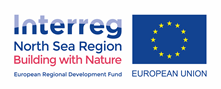 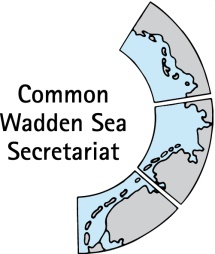 Meeting of theExpert Group Climate Change Adaptation (EG-C 4)10 December 2019Bremen, GermanyOpening of the Meeting and adoption of the AgendaThe meeting was opened by the Chairperson, Mr Zijlstra at 12:30 on 10 December 2019. Mr Zijlstra welcomed Ann Katrin Weber to the group as member of WWF. He passed on apologies from Mr Vollmer (WSF). A list of participants is at Annex 1.The EG-C adopted the draft agenda of the meeting by agreeing with the chair´s suggestion to extend day one and skip day two (Annex 2).The meeting started with a short tour de table.Adoption of the draft summary recordDocument: EG-C4-2-Summary_record_EG-C3_v0.2.docxThe EG-C adopted the draft summary record of EG-C3. All action items were tackled or are on the EG-C 4 agenda (framing document for CVI workshop).Announcements Denmark Recently, a new climate related law has been set, in that all ministries need to consider climate in their activities; Two Interreg projects with contributions of the Danish Coastal Authority (Building with Nature, BwN, see Agenda item 7; and FAIR) are proceeding well;The period of the Danish World Heritage Strategy (activity plan) will end in 2020. The initial considerations for a upcoming new strategy have been taken of the parties (National Nature Agency and Environmental Protection Agency, Danish municipalities and the Danish National Park Wadden Sea). In the upcoming process the results from the Climate Vulnerability Index may be useful.Schleswig-HolsteinThe German Federal Ministry of Research (BMBF) released a call on coastal research Küstenmeerforschung in Nord- und Ostsee – Küsten im Wandel“ (KüNO) 3. Focal points are: “Climate and Coastal Dynamics”, “Biodiversity and Food Webs” and “Ecosystem-Based Coastal Protection”. Applications should contribute to at least two of these issues. In all, about 27 applications came in; of which probably 3 to 4 will be granted after a second round of application in 2020. These may be interesting for EG-C;Until 2022, the Masterplan Coastal Flood Defence and Protection will be updated. In a first step, a statistical re-assessment (with newer data) of storm water levels was conducted. While in the Baltic Sea, storm water levels show a minor decrease (compared to the evaluation in 2010), no significant changes have been observed in the North Sea and the Elbe-Estuary. Therefore, the regular comprehensive security check of sea embankments is not necessary (i.e., the priority list for strengthening campaigns of 2012 remains unchanged);Wintershall Dea has applied for oil drilling license Wadden Sea, off Büsum, Schleswig-Holstein.Lower SaxonyNew project WAKOS (Wasser an der Küste Ostfrieslands) will be funded by the German Federal Ministry of Research (BMBF) The project is not finally confirmed so far. Project partners include Helmholtz Zentrum Geesthacht (Coordinator) several universities and FSK. The project will work on combined, climate-change related loads i.e. increased storm surge freq/intensity and higher MSL w.r.t. dewatering of the protected area and fresh water lenses on the islands. The Engineering tasks will be combined with socio-scientific approaches; The ecological sediment strategy (Erstellung von Grundlagen für eine Ökologische Sedimentmanagementstrategie), which was started in November 2018 is on-going.NetherlandsFrom 27 – 31 October 2019, the International Conference on Aquatic Invasive Species (ICAIS) has been held in Montreal, Canada. Several presentations indicated a shift towards understanding the effects of climate change on the spread of alien species. The Netherlands offered organise the next ICAIS (2021) through the Ministry of Agriculture and Nature Conservation (LNV) and the Ministry of Infrastructure and Water Management (Rijkswaterstaat). Main topics would then be alien species and climate change; Within the coastal genesis II project (pilot nourishments Amelander inlet) this week part of the data gathered in the big measurement campaign have been published online (blue and ecological/biological observation, shells). Free to use for research: https://waterinfo-extra.rws.nl/projecten/@217390/kustgenese-2-0 ;Ongoing discussions on more extreme sea level rise and how the Netherlands should adopt. Deltares has published report with four strategies; The largest factor of uncertainty in the sea level rise is the melting of ice on Antarctica. Within the National Research Sea level rise, research will be done to get More certainty on melting of ice (amount of SLR);Improvement ecological functioning of the Wadden Sea. Rijkswaterstaat is working on a long-term pro0gramme in which measures are prepared to improve ecological functioning of the large waterbodies in the Netherlands. For the Wadden Sea recently 40 million EUR (“building” money, no research project) for ecological measures along the Frisian coast was made available. It was chosen to couple execution of these measures with the ongoing dike strengthening campaigns. One of the challenges is to find consensus on the right measures that significantly contribute to improvement of the ecological system. . Sound information of what are good measures to restore system functioning (fact sheets, see Agenda item 8).WWFWWF proceeded with a project application to the German Federal Agency for Nature Conservation (Bundesamt für Naturschutz, BfN), and has been asked now to submit a full application. The planned project is located in St. Peter-Ording and would include work on the conservation of Wadden Sea coastal habitats (especially dunes) and the preparation of these habitats towards a rising sea level. CWSSNew website https://www.waddensea-worldheritage.org has been officially launched at WSB 30 and the old website http://www.waddensea-secretariat.org has been closed (address is re-directed to the new website). The group noted the informationTrilateral NetworkWSB 30/5.4 Progress in press release SROCC report and CVI projectMs Busch reported that at WSB 30, EG-C informed in the WSB 30/5.4 Climate document on the press release published on 25 September 2019 in response to the Special Report on the Ocean and Cryosphere in a Changing Climate (SROCC) and on the progress made in the preparation of the Climate Vulnerability Index (CVI) workshop. WSB noted the document and the progress made. In addition, it was suggested at WSB30 to consider a previous study conducted by the Wadden Sea Forum (WSF), on initiatives taking place at the municipalities’, counties’ and regions’ level for reducing CO2. In the same line, the importance of consolidating efforts by using the outcomes of the WSF previous study specially to include socio-economic indicators in the analysis was suggested. At WSB 30, Mr Vollmer confirmed that he will participate in the CVI and mentioned that the WSF study can be used in the CVI to include human activities in the area. It was also noted that the CVI methodology would need to include nature related indicators in addition to the socio-economic ones that would be recommended by the WSF.Following the press release in response to the SROCC, Mr Hoerschelmann reported on a request from German states to be informed in advance to press releases in future.At WSB 30, also a document on progress in the Trilateral Research Agenda (TRA) was presented. A Trilateral Research Agenda- Road Map Committee (TRA-RMC) has been established, consisting of two members per country representing the policy level and the scientific level, with the CWSS as secretary and chaired by the chair of the WSB. Aim is to draft a proposal on the installation of a Trilateral Programming Committee according to §36 of the Leeuwarden Declaration. An overview of activities is in document WSB30/ 5.7. Activities on the Single Integrated Management Plan are outlined in document WSB 30/5.1/2 Development of Single Integrated Management Plan. Additional documents of WSB 30 are publicly available.Ms Busch informed that two WSB meetings are planned for 2002: WSB 31 will be held on 18 June 2020 in Denmark (Esbjerg?), WSB 32 will be held on 19 November 2020 in Wilhelmshaven. Before WSB 31, two meetings of the Task Group Management (TG-M) are being planned. These will be held between 16 – 20 March and between 4 – 8 May 2020. These dates should be considered when planning next meetings of EG-C. Ms Busch reported that the request of EG-C (at EG-C 3) to update the QSR thematic report on climate change to the Task Group Monitoring and Assessment (TG-MA) at their joint TG-MA 19-2 and Expert Group Data 19-1 meeting, held in Hamburg on 4 – 5 November 2019. This was welcomed by TG-MA. TG-MA is currently discussing the QSR process, including selection of reports to be updated. Next joint meeting of the TG-MA and EG-Data will be held on 30 – 31 January 2020 in Bremen, Germany.The group noted the information.Climate Change Vulnerability Index (CVI)Document: EG-C4-5-1-CVI, EG-C-4-5-2-CVI-framing.docx, WSB 28/5.4/2 CVI proposalMs Busch reported on progress in CVI planning as outlined in the document EG-C 4/5.1. Recent progress includes a first round of participants as selected by the planning committee. The workshop for phase 1 of the CVI will be held on 10 – 11 February 2020 at Universität Hamburg, Center for Earth System Research and Sustainability (CEN). Facilitators of the workshop will be the planning committee (Mr Zijlstra, Mr Marencic, Ms Busch, Mr Heron, Mr Day) as well as Ms Luna from CWSS and possibly Ms Weber. Next steps include a second round of invitations mid December 2019 to selected participants with the aim to reach a well-balanced group of 35 – 40 persons (expertise, representation of countries, states, institution and gender A first draft should be available by end December. This document and pre-workshop tasks will be sent to participants mid-January 2020. Results of the CVI workshop may be submitted to WSB 31 on 18 June 2020 and upon approval, the second phase of the CVI method (Community Vulnerability) will be planned in form of a second workshop.EG-C discussed the outline of the framing document, which should include information on the workshop and CVI method, as well as on the OUV of the Wadden Sea World Heritage property and an outlook on expected results of the workshop. Mr Zijlstra suggested concentrating on the ecosystem (meta-level) instead of on single species. The writing process of the document will be predominantly done by CWSS and the chair of EG-C, as well as the CVI developers. A first draft of the document will be shared with EG-C for comments. The group noted the information and agreed to contribute to the first draft of the document, which will be circulated a.s.a.p. Climate Change Adaptation Strategy (CCAS)Mr Zijlstra reported on background on the Climate Change Adaptation Strategy, including educational contributions as discussed at EG-C3.Mr von Hoerschelmann gave a presentation on shaping a sustainable tomorrow- “Wadden Sea Strategy on Education for Sustainable Development and World Heritage Interpretation” aims to provide a trans-boundary framework for environmental education and interpretation in the entire Wadden Sea World Heritage Site.The group discussed on how to contribute as EG-C. Mr von Hoerschelmann is considered as link between the EG-C and the Network Group Education (NG-E), while EG-C offered to support with climate change related education material on request.The group thanked Mr Hoerschelmann for the presentation and noted the information. The action to discuss priorities will be shifted to the next meeting. Building with Nature (BwN) Interreg project A Work Package 3 meeting (WP3) meeting was held on 15 November 2019 in Lemvig, Denmark. Mainly, the co-analysis report on coastal living laboratories was tackled, including hypothesis testing supported by data. For relation of results to coastal management strategies, the Wadden Sea Climate Change Adaptation Strategy (CCAS) may be important and an inclusion of CCAS was requested by Ms Busch to the WP3 leaders. Also drafting and presentation of “practitioners lesson learned” is in progress in WP3.The BwN Information platform is being transferred to the new website and will be publicly available at https://www.waddensea-worldheritage.org/climate-change The BwN end term event will be held in Utrecht, NL on 3 -4 June 2020, together with Interreg FAIR project. The group noted the information.Any other business and next meetingMr Hofstede held a presentation on results of the IPCC special report Ocean and Cryosphere (SROCC) and its relation to the Wadden Sea. The group thanked Mr Hofstede and noted the information.The group discussed to reduce the number of meetings in 2020 from four to three. The first two meetings will be held in Bremen: EG-C 5 on 10 March 2020 10am – 4 pm (latest 5pm) and optional (if necessary) EG-C 6 on 26 May 2020.The group agreed with the proposed meeting dates. Mr Zijlstra demonstrated a set of fact sheets on how to realise added value to the ecological functioning of the Wadden Sea. These have been developed together with the water board of Fryslan within a National programme on improvement of the ecological functioning of the large water bodies. For the Wadden Sea these measures are largely projected on the edge of the area in order to improve interconnectivity and improve functioning of the hinterland for ecology. The waterboard is in the lead of this project. Mr. Zijlstra indicates that there is a shift towards “area thinking” instead of dyke thinking.  The group noted the information. Further the group indicated that many nice examples of these kinds of measures are present in Germany and maybe worthwhile visiting.The group noted the information.ClosingThe Chairperson closed the meeting at 17:30 on 10 December 2019 and thanked participants for a fruitful discussion. ANNEX 1: List of participantsLIST OF PARTICIPANTS4th Meeting of theExpert Group Climate Change Adaptation (EG-C 4) 10 December 2019Bremen, GermanyANNEX 2: Final agenda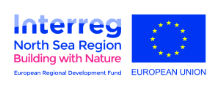 FINAL AGENDAExpert Group Climate Change Adaptation(EG-C 4) 10 December 2019Bremen, GermanyOpening of the Meeting and adoption of the AgendaThe meeting will be opened by the Chairperson at 12:30 hours on 10 December 2019.Adoption of the draft summary recordDocument: EG-C4-2-Summary_record_EG-C3_v0.2.docxProposal: Adopt the draft Summary Record of EG-C 3AnnouncementsAnnouncements relevant to the cooperation [all].Proposal: Note the informationTWSC informationDocument: WSB 30/5.4 Progress in press release SROCC report and CVI projectInformation on climate relevant TWSC issues [Julia]. Proposal: Note the informationClimate Change Vulnerability Index (CVI)Document: EG-C4-5-1-CVI, EG-C-4-5-2-CVI-framing.docx, WSB 28/5.4/2 CVI proposalStatus and planning of CVI project [Julia].Proposal: Note the informationClimate Change Adaptation Strategy (CCAS)Towards promotion of CCAS principles/priorities and information exchange (e.g., with NG-E): Presentation on Wadden Sea Education Strategy [Claus]Planning/selection of implementation of CCAS priorities, e.g., awareness raising. How do we want and can contribute as EG-C [Robert].Proposal: Note the information Building with Nature Interreg project Information on BwN project: Information platform [Julia]Proposal: Note the information.Any Other Business and next meetingPresentation on IPCC special report Ocean and Cryosphere (SROCC) (Jacobus).Discuss any other business and next meeting.ClosingThe meeting will be closed no later than 12:00 hours on 11 December 2019.ANNEX 3: Action items arising from EG-C 4ACTION ITEMSExpert Group Climate Change Adaptation(EG-C 4) 10 December 2019Bremen, GermanyChairChairChairChairMr Robert Zijlstra (Chairperson)Ministry of Infrastructure and Water ManagementNoord NederlandLeeuwardenphone: +31 (0) 6 224 818 36robert.zijlstra@rws.nl Mr Robert Zijlstra (Chairperson)Ministry of Infrastructure and Water ManagementNoord NederlandLeeuwardenphone: +31 (0) 6 224 818 36robert.zijlstra@rws.nl Mr Robert Zijlstra (Chairperson)Ministry of Infrastructure and Water ManagementNoord NederlandLeeuwardenphone: +31 (0) 6 224 818 36robert.zijlstra@rws.nl Mr Robert Zijlstra (Chairperson)Ministry of Infrastructure and Water ManagementNoord NederlandLeeuwardenphone: +31 (0) 6 224 818 36robert.zijlstra@rws.nl DenmarkDenmarkDenmarkDenmarkMr Klaus Bertram FriesVarde Municipality Bytoften 2 , DK - 6800 Vardephone: +45 (0) 79 94 71 10klbf@varde.dk Mr Klaus Bertram FriesVarde Municipality Bytoften 2 , DK - 6800 Vardephone: +45 (0) 79 94 71 10klbf@varde.dk Mr Thomas LarsenMinistry of Environment and FoodDanish Coastal AuthorityHøjbovej 1, DK - 7620 Lemvigphone: +45 99 63 63 63tla@kyst.dk Mr Thomas LarsenMinistry of Environment and FoodDanish Coastal AuthorityHøjbovej 1, DK - 7620 Lemvigphone: +45 99 63 63 63tla@kyst.dk Germany (Hamburg, Lower Saxony, Schleswig-Holstein)Germany (Hamburg, Lower Saxony, Schleswig-Holstein)Germany (Hamburg, Lower Saxony, Schleswig-Holstein)Germany (Hamburg, Lower Saxony, Schleswig-Holstein)Mr Jacobus HofstedeMinistry of Energy, Agriculture, the Environment, Nature and Digitalization Schleswig Holstein,Mercatorstraße 3, D-24106 KielPostfach 71 51, D-24171 KielPhone: +49(0) 431 988 4984E-Mail: jacobus.hofstede@mlur.landsh.de     Mr Jacobus HofstedeMinistry of Energy, Agriculture, the Environment, Nature and Digitalization Schleswig Holstein,Mercatorstraße 3, D-24106 KielPostfach 71 51, D-24171 KielPhone: +49(0) 431 988 4984E-Mail: jacobus.hofstede@mlur.landsh.de     Mr Claus von HoerschelmannSchleswig-Holstein Agency for Coastal Defense, National Park and Marine ConservationNational Park Authority Schleswig-Holstein Nationalpark-Zentrum Multimar Wattforum Dithmarscher Straße 6a 25832 TönningPhone +49 (0)4861 9620-15EMail: Claus.vonHoerschelmann@lkn.landsh.de Mr Claus von HoerschelmannSchleswig-Holstein Agency for Coastal Defense, National Park and Marine ConservationNational Park Authority Schleswig-Holstein Nationalpark-Zentrum Multimar Wattforum Dithmarscher Straße 6a 25832 TönningPhone +49 (0)4861 9620-15EMail: Claus.vonHoerschelmann@lkn.landsh.de Mr Andreas WurptsNLWKN, Coastal Research Station Norderney/An der Mühle 526548 NorderneyPhone: +49(0) 4932/916-121Mob. +49 1711201875Andreas.Wurpts@nlwkn-ny.niedersachsen.de Mr Andreas WurptsNLWKN, Coastal Research Station Norderney/An der Mühle 526548 NorderneyPhone: +49(0) 4932/916-121Mob. +49 1711201875Andreas.Wurpts@nlwkn-ny.niedersachsen.de NetherlandsNetherlandsNetherlandsNetherlandsMr Saa KabutaMinistry of Infrastructure and Water ManagementDirectorate of Water AffairsPostbus 61 NL 8200 AB Lelystad phone: +31 (0)6 29 38 23 19 E-Mail: saahenry.kabuta@rws.nl Mr Saa KabutaMinistry of Infrastructure and Water ManagementDirectorate of Water AffairsPostbus 61 NL 8200 AB Lelystad phone: +31 (0)6 29 38 23 19 E-Mail: saahenry.kabuta@rws.nl Participants from advisors to WSB and external expertsParticipants from advisors to WSB and external expertsParticipants from advisors to WSB and external expertsMs Annkatrin WeberWWF, Wadden Sea OfficeHafenstraße 3D - 25813 Husum phone:  +49 (0)4841 66 85 58 mobile: +49 (0) 151 18851506.E-Mail: annkatrin.weber@wwf.de Ms Annkatrin WeberWWF, Wadden Sea OfficeHafenstraße 3D - 25813 Husum phone:  +49 (0)4841 66 85 58 mobile: +49 (0) 151 18851506.E-Mail: annkatrin.weber@wwf.de SecretarySecretarySecretarySecretaryMs Julia A BuschCommon Wadden Sea SecretariatAction #Agenda itemActions agreed uponPerson responsibleDeadline15Prepare first draft of CVI workshop Framing document (CVI Work Package 1)CWSS, Robert, CVI developers; EG-C for reviewEnd December 201925Continue CVI Work Package 2 (planning and conducting phase 1 workshop) CVI planning committee, support EG-CMid-February 202035CVI workshop reportCVI developers, supported by planning committee and EG-CMarch 202046CCAS priorities?allNext meeting (March 2020)